Publicado en Málaga el 17/01/2020 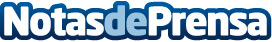 Todo sobre los vehículos híbridos, informa Autos MolièreLos automóviles híbridos presentan menor consumo energético, lo que supone beneficios y ventajas tanto ambientales como económicas para el usuarioDatos de contacto:Autos MolièreWeb: https://autosmoliere.es/ 952 235 376Nota de prensa publicada en: https://www.notasdeprensa.es/todo-sobre-los-vehiculos-hibridos-informa Categorias: Nacional Automovilismo Andalucia Ecología Industria Automotriz Otras Industrias http://www.notasdeprensa.es